MEETING OF THE COUNCIL OF THE COLLEGE OF PHYSIOTHERAPISTS OF ONTARIOMINUTESJune 25 and 26, 2018 AtQueens Landing Hotel155 Byron St, Niagara-on-the-Lake, ON L0S 1J0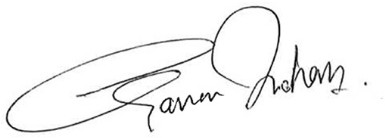 Gary Rehan, PresidentAttendees:Staff:Mr. Gary Rehan (President)Ms. Janet LawMs. Shenda TanchakMr. Darryn MandelMr. James LeeMr. Rod HamiltonMr. Ron BourretMs. Nicole GrahamMs. Anita AshtonMs. Jane DarvilleMs. Sharee MandelMs. Lisa PrettyMs. Zita DevanMr. Tyrone SkanesMs. Fiona CampbellMs. Theresa StevensMs. Lisa TichbandMs. Robyn MacArthurMr. Mark RuggerioMs. Jennifer DollingMs. Joyce HuangMr. Ken MoreauMs. Kathleen NormanMs. Olivia KisilMr. Martin Bilodeau (June 26, 2018)Recorder:	Ms. Elicia PersaudMonday, June 25, 20181:00 p.m.1.0MotionApproval of the Agenda 1.0It was moved by Mr. James Lee and seconded by Ms. Nicole Graham that:the agenda be accepted with the possibility for changes to the order of items to address time constraints.Approval of the Agenda 1.0It was moved by Mr. James Lee and seconded by Ms. Nicole Graham that:the agenda be accepted with the possibility for changes to the order of items to address time constraints.CARRIED.2.0MotionMotion to go in camera pursuant to section 7(2)(d) of the Health Professions Procedural Code2.0It was moved by Ms. Zita Devan and seconded by Ms. Janet Law that:Council move in camera to discuss matters in keeping with Section 7(2)(d) of the Health Professions Procedural Code.Motion to go in camera pursuant to section 7(2)(d) of the Health Professions Procedural Code2.0It was moved by Ms. Zita Devan and seconded by Ms. Janet Law that:Council move in camera to discuss matters in keeping with Section 7(2)(d) of the Health Professions Procedural Code.CARRIED.Council moved into the public portion of the meeting at 2:20 p.m.Day one of Council adjourned at 2:25 p.m.Tuesday, June 26, 20188:00 a.m.3.0MotionMotion to go in camera pursuant to section 7(2)(d) of the Health Professions Procedural Code3.0It was moved by Ms. Zita Devan and seconded by Mr. Tyrone Skanes that:Council move in camera to discuss matters in keeping with Section 7(2)(d) of the Health Professions Procedural Code.Council moved into the public portion of the meeting at 1:15 p.m.Motion to go in camera pursuant to section 7(2)(d) of the Health Professions Procedural Code3.0It was moved by Ms. Zita Devan and seconded by Mr. Tyrone Skanes that:Council move in camera to discuss matters in keeping with Section 7(2)(d) of the Health Professions Procedural Code.Council moved into the public portion of the meeting at 1:15 p.m.CARRIED.4.0MotionApproval of the March 19-20, 2018 Council Minutes 4.0It was moved by Ms. Kathleen Norman and seconded by Mr. James Lee that:The Council meeting minutes of March 19-20, 2018, including the in-camera minutes, be approved.Approval of the March 19-20, 2018 Council Minutes 4.0It was moved by Ms. Kathleen Norman and seconded by Mr. James Lee that:The Council meeting minutes of March 19-20, 2018, including the in-camera minutes, be approved.CARRIED.5.0MotionAppointment of New Academic Member and Recognition of the New Professional Council Member5.0It was moved by Ms. Zita Devan and seconded by Ms. Jane Darville that:The appointment to Council of Martin Bilodeau by the University of Ottawa be ratified, effective June 25, 2018.Appointment of New Academic Member and Recognition of the New Professional Council Member5.0It was moved by Ms. Zita Devan and seconded by Ms. Jane Darville that:The appointment to Council of Martin Bilodeau by the University of Ottawa be ratified, effective June 25, 2018.CARRIED.6.0Motion2017 – 2018 Audited Financial StatementsThe auditors joined by teleconference at 1:25 p.m.6.0It was moved by Mr. James Lee and seconded by Mr. Ken Moreau that:Council approve the 2017-2018 Audited Financial Statements ending March 31, 2018.2017 – 2018 Audited Financial StatementsThe auditors joined by teleconference at 1:25 p.m.6.0It was moved by Mr. James Lee and seconded by Mr. Ken Moreau that:Council approve the 2017-2018 Audited Financial Statements ending March 31, 2018.CARRIED.7.0Annual Committee Reports – 2017 to 2018Received with no comments.8.0MotionMotion to go in camera pursuant to section 7(2)(d) of the HealthProfessions Procedural Code 8.0It was moved by Mr. Tyrone Skanes and seconded by Ms. Sharee Mandel that:Council move in camera to discuss matters in keeping with Section 7(2)(d) of the Health Professions Procedural Code.Council moved into the public portion of the meeting at 3:20 p.m.Motion to go in camera pursuant to section 7(2)(d) of the HealthProfessions Procedural Code 8.0It was moved by Mr. Tyrone Skanes and seconded by Ms. Sharee Mandel that:Council move in camera to discuss matters in keeping with Section 7(2)(d) of the Health Professions Procedural Code.Council moved into the public portion of the meeting at 3:20 p.m.CARRIED.9.0MotionMotionProposed Council Committee Slate 9.0It was moved by Mr. Tyrone Skanes and seconded by Ms. Jane Darville that:Council approve the proposed 2018-19 committee slate (with chairs), as recommended by the Executive Committee.9.1It was moved by Mr. Ken Moreau and seconded by Ms. Zita Devan that:Council approve the proposed 2018-19 committee slate (with chairs) with the amendment of Mr. Ron Bourret as the Chair of Discipline Committee.DEFEATED.CARRIED.AdjournmentIt was moved by Ms. Jane Darville that the Council meeting be adjourned.The Council meeting was adjourned at 3:45 p.m.CARRIED.